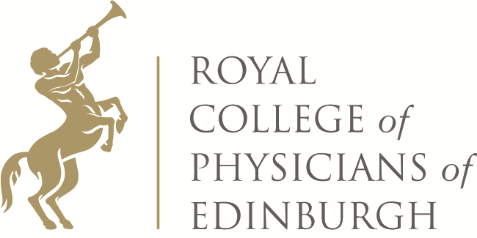                                          APPLICATION FORMCompleted applications and any accompanying documents should be returned to:Email:  a.mcveigh@rcpe.ac.uk  OR by post to:  Aine McVeigh, Royal College of Physicians of Edinburgh, 9 Queen Street, Edinburgh, EH2 1JQ.   Please return this form no later than 10am on Monday 29th April.Data Protection StatementThe personal information (data) collected on this form and any accompanying documents (which includes the collection of sensitive personal data), is collected for the purpose of recruitment, personnel administration (for new employees) and equality and diversity monitoring.  It is the College policy to protect, and keep secure, all personal data collected.  Unless you direct otherwise, the application forms (and attachments) of unsuccessful applicants will be securely destroyed after 12 months.  All personal data in the case of successful applications is processed for the satisfactory administration of their employment, and for no other purpose.  Additional information can be found in our Data Privacy Notice at:  https://www.rcpe.ac.uk/college/privacy-notice#applicationsPlease note, this page will be separated from your application before consideration of candidates and will not be available to those involved in the selection process until shortlisting for interview has been completed.  DECLARATIONI declare that the information I have given in support of my application is, to the best of my knowledge and belief, true and complete.  I understand that if it is subsequently discovered that any statement is false or misleading, or that I have withheld relevant information, my application may be disqualified or, if I have already been appointed, dismissed without notice.Signed:		Date:		Equality & Diversity MonitoringThe Royal College of Physicians of Edinburgh is committed to providing diversity in all areas of our work.  To assist us to monitor the effectiveness of our equality and diversity practices we would encourage you to complete this monitoring form.  The information you provide will be treated as confidential.  Please note, this form will be separated from your application before consideration of candidates takes place and will not be available to those involved in the selection process.  Post applied for:        Buildings OfficerPlease continue on the next page.Thank you for completing this form.Employment HistoryPlease summarise your previous employment or occupations, continuing on a separate sheet if necessary.  A copy of a CV may be sent in addition to this information.Experience and SkillsPlease tell us how your knowledge, skills and experience meet the requirements of this role.  Please refer to the Job Description and the knowledge, skills and experience needed.  Continue on a separate sheet if necessary.RefereesPlease provide details of two referees (one of whom should normally be your current employer) whom we can approach about your application for this post.We will only approach these referees if you are the successful candidate following interview.Referee 1:Referee 2:POSITION APPLIED FOR:        Receptionist     (please identify the role you are applying for Role A / Role B)POSITION APPLIED FOR:        Receptionist     (please identify the role you are applying for Role A / Role B)POSITION APPLIED FOR:        Receptionist     (please identify the role you are applying for Role A / Role B)Title:First Name(s):Surname:Home Address:Home Address:Home Address:Daytime Telephone Number:Mobile Number:Daytime Telephone Number:Mobile Number:Email Address:Where did you hear about this vacancy?Where did you hear about this vacancy?Have you ever been convicted of a criminal offence other than those which are considered spent convictions under the Rehabilitation of Offenders Act?                                                                                                     YES / NO                                                      Please note that a yes answer will not preclude you from interview.If YES, please give details:Have you ever been convicted of a criminal offence other than those which are considered spent convictions under the Rehabilitation of Offenders Act?                                                                                                     YES / NO                                                      Please note that a yes answer will not preclude you from interview.If YES, please give details:Have you ever been convicted of a criminal offence other than those which are considered spent convictions under the Rehabilitation of Offenders Act?                                                                                                     YES / NO                                                      Please note that a yes answer will not preclude you from interview.If YES, please give details:Professional QualificationsProfessional QualificationsProfessional QualificationsProfessional QualificationsProfessional BodyQualificationsDate ObtainedBy award or examinationEducational  QualificationsEducational  QualificationsEducational  QualificationsEducational  QualificationsQualificationsPlace of StudyDate ObtainedGradeCurrent Employment DetailsCurrent Employment DetailsJob TitleDate commenced current roleSalaryEmployer’s name and addressName and address of employerPosition heldReason for leavingDates of employmentDates of employmentFromToName:Position:Address:Telephone Number:Email Address:Your relationship to the referee:Name:Position:Address:Telephone Number:Email Address:Your relationship to the referee: